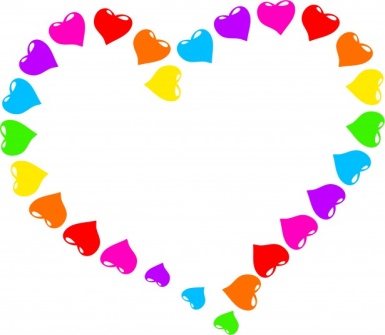 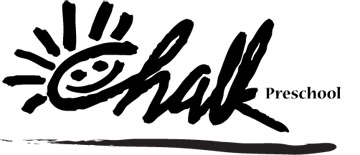 MondayTuesdayWednesdayThursdayFriday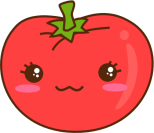 1         MorningPretzelsDried TangerinesAfternoonWheat ThinsYogurt4        MorningPita ChipsRaisinsAfternoon            Fig Bars5         MorningGoldfishString CheeseAfternoonSpecial K w/ BerriesApplesauce6       MorningCheeriosDried TangerinesAfternoonNutri Grain Bars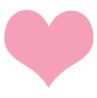 7         MorningCheez-itsDried CherriesAfternoonWheat ThinsSeaweed8       MorningGraham CrackersApplesauceAfternoonPita ChipsHummus11       MorningMultigrain CrackersHummusAfternoonOatmeal Squares         Fruit Leathers12       MorningRitz CrackersRaisinsAfternoonPita ChipsSeaweed13       MorningVeggie StrawsString CheeseAfternoonCheez-itsFrozen Mango14       MorningSnap Pea CrispsDried CherriesAfternoonPretzelsHummus15        MorningFig BarsAfternoonCheerios              Yogurt18        CHALK CLOSED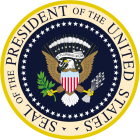 19      MorningMini WheatsFrozen BerriesAfternoonVeggie StrawsApplesauce20      MorningChex CerealDried CherriesAfternoonNutri Grain Bars21        MorningPretzelsDried TangerinesAfternoonWheat ThinsYogurt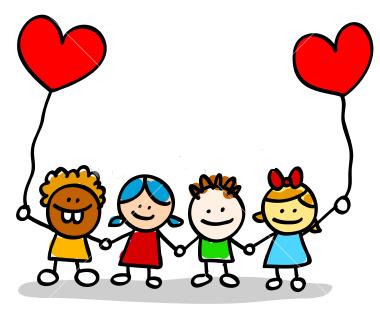 22       MorningRitz CrackersSeaweedAfternoonSpecial K w/ BerriesDried Tangerines25       MorningGoldfishCraisinsAfternoonGraham Crackers  Frozen Mixed Berries26      MorningSnap Pea CrispsFrozen MangoAfternoonRice RollsDried Cherries27       MorningFig BarsAfternoonOatmeal SquaresString Cheese28        MorningSnap Pea CrispsFruit LeathersAfternoonRice RollsRaisins